 		                Dells Waterpark Classic– January 18- 20, 2020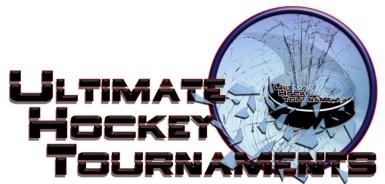                                                                     Mite A		    Tournament FormatThere are 2 Divisions, Red and White. Each team plays 3 preliminary round games. At that conclusion, 1st and 2nd place teams in the Red Division will play for the Red Championship and 1st and 2nd place teams in the White Division will play for the White Championship. The 3rd place teams in the each Division will play in a consolation game. Standings		Game Results	TeamPoints Gm1Points Gm2Points Gm3Total PointsTiebreakersRed Div.- Bulldogs Hockey1214        0 4Red Div.- Glenview Jr. Stars (locallo)12250 3 5= 8Red Div.- Chicago Spitfires 20000    White Div.- Glacier Avs 22002    White Div.- Mitey Badgers1023    White Div.- Jr. Falcons 3 (Heredia)1214Sat12:2512:25PmPmDells Poppy RinkDells Poppy RinkSpitfiresSpitfires3vs.vs.vs.GlacierGlacierGlacier5Sat 1:35 1:35PmPmDells Poppy RinkDells Poppy RinkBulldogsBulldogs2vs.vs.vs.StarsStarsStars2Sat  3:45  3:45PmPmBaraboo Pierce RinkBaraboo Pierce RinkBadgersBadgers2vs.vs.vs.FalconsFalconsFalcons2Sun  9:15  9:15AmAmReedsburg ArenaReedsburg ArenaStarsStars3vs.vs.vs.BadgersBadgersBadgers0Sun10:3010:30AmAmReedsburg ArenaReedsburg ArenaSpitfiresSpitfires0vs.vs.vs.BulldogsBulldogsBulldogs4Sun11:4511:45AmAmReedsburg ArenaReedsburg ArenaGlacierGlacier0vs.vs.vs.FalconsFalconsFalcons2Sun  3:00  3:00PmPmSauk Prairie RinkSauk Prairie RinkStarsStars7vs.vs.vs.SpitfiresSpitfiresSpitfires2Sun  5:25  5:25PmPmSauk Prairie RinkSauk Prairie RinkBadgersBadgers3vs.vs.vs.GlacierGlacierGlacier1Mon  7:10  7:10AmAmDells Poppy RinkDells Poppy RinkFalconsFalcons2vs.vs.vs.BulldogsBulldogsBulldogs2HOMEHOMEHOMEAWAYAWAYAWAYAWAYMondayMonday 11:45 11:45AmAmSauk Prairie Rink3rd Place Red-SpitfiresSpitfiresSpitfires3rd Place White-3rd Place White-3rd Place White-Glacier    6-2                                ConsolationGlacier    6-2                                ConsolationGlacier    6-2                                ConsolationMonday     Monday        1:00   1:00PmPmSauk Prairie Rink1st Place Red-Glenview     5-0Glenview     5-0Glenview     5-02nd Place Red-2nd Place Red-2nd Place Red-Bulldogs                        Red ChampionshipBulldogs                        Red ChampionshipBulldogs                        Red ChampionshipMondayMonday 12:00 12:00PmPmDells Poppy Rink1st Place White-FalconsFalconsFalcons2nd Place White-2nd Place White-2nd Place White-Badgers   4-2              White ChampionshipBadgers   4-2              White ChampionshipBadgers   4-2              White Championship